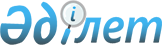 О присуждении Государственной молодежной премии "Дарын" Правительства Республики Казахстан в 2014 годуПостановление Правительства Республики Казахстан от 30 декабря 2014 года № 1408

      Правительство Республики Казахстан ПОСТАНОВЛЯЕТ:



      1. За плодотворную научную работу, творческую и общественную деятельность присудить Государственную молодежную премию «Дарын» Правительства Республики Казахстан в 2014 году:

      2. Установить размер Государственной молодежной премии «Дарын» Правительства Республики Казахстан на 2014 год по каждой номинации в сумме 200 000 (двести тысяч) тенге.



      3. Настоящее постановление вводится в действие со дня его подписания и подлежит официальному опубликованию.      Премьер-Министр

      Республики Казахстан                       К. Масимов
					© 2012. РГП на ПХВ «Институт законодательства и правовой информации Республики Казахстан» Министерства юстиции Республики Казахстан
				по номинации «Театр и кино»по номинации «Театр и кино»по номинации «Театр и кино»Ахметову

Адилю Ералиевичу-актеру государственного коммунального казенного предприятия «Жастар театры» акимата города АстаныУмиралиеву

Медгату Куандыковичу-актеру государственного коммунального казенного предприятия «Областной музыкально-драматический театр имени Н. Жантурина» управления культуры Мангистауской области по номинации «Журналистика»по номинации «Журналистика»по номинации «Журналистика»Жаксыбаю

Ракату Жаксыбайулы-руководителю службы специальных проектов акционерного общества «Хабар»Омарову

Даурену Бауыржановичу-собственному корреспонденту акционерного общества «Республиканская телерадиокорпорация «Казахстан» в Китайской Народной Республикепо номинации «Литература»по номинации «Литература»по номинации «Литература»Джунусову

Ерлану Тусбаевичу-руководителю клуба «ТӘЖ» при государственном учреждении «Национальная академическая библиотека» Министерства культуры и спорта Республики Казахстанпо номинации «Спорт»по номинации «Спорт»по номинации «Спорт»Елеусинову

Данияру Маратовичу-заслуженному мастеру спорта Республики Казахстан по боксу, двухкратному чемпиону Азиатских игрпо номинации «Эстрада»по номинации «Эстрада»по номинации «Эстрада»Группе «Жігіттер»:Абдраимову

Баглану Рашидулы-участнику группы «Жігіттер»Канаеву

Ердосу Амзехановичу-участнику группы «Жігіттер»Маханову

Мырзахану Жумановичу-участнику группы «Жігіттер»Тургамбеку Айдару-участнику группы «Жігіттер»Искандарову

Ибрагиму Хашимовичу-эксперту молодежного крыла «Жас Отан» партии «Нур Отан»Кудайбергену Динмухаммеду Канатовичу-студенту государственного учреждения «Казахский национальный университет искусств» Министерства образования и науки Республики Казахстанпо номинации «Классическая музыка»по номинации «Классическая музыка»по номинации «Классическая музыка»Дүйсену

Ордабеку Орынбайұлы-концертмейстеру «Даллас Опера Оркестр» г. Даллас, СШАКурманаеву

Ермеку Маликовичу-старшему преподавателю государственного учреждения «Казахский национальный университет искусств» Министерства образования и науки Республики Казахстанпо номинации «Народное творчество»по номинации «Народное творчество»по номинации «Народное творчество»Жудебаеву

Арману Адильхановичу-главному дирижеру республиканского государственного казенного предприятия «Казахский государственный академический оркестр народных инструментов имени Курмангазы» Министерства культуры и спорта Республики КазахстанТурумбетовой

Акботе Ерболатовне-заведующей кафедрой государственного учреждения «Казахский национальный университет искусств» Министерства образования и науки Республики Казахстанпо номинации «Дизайн и изобразительное искусство»по номинации «Дизайн и изобразительное искусство»по номинации «Дизайн и изобразительное искусство»Абжановой

Анаре Сабырбековне-преподавателю государственного учреждения «Казахская национальная академия искусств имени Т. Жургенева» Министерства образования и науки Республики КазахстанТайшиковой

Дариге Исентаевне-студентке государственного учреждения «Казахский национальный университет искусств» Министерства образования и науки Республики Казахстанпо номинации «Наука»по номинации «Наука»по номинации «Наука»Табынову

Кайсару Казыбаевичу-заведующему лабораторией профилактики инфекционных болезней республиканского государственного предприятия «Научно-исследовательский институт проблем биологической безопасности» Комитета науки Министерства образования и науки Республики КазахстанТемирхановой

Айнур Маралкызы-исполняющей обязанности доцента государственного казенного предприятия «Евразийский национальный университет имени Л.Н. Гумилева» Министерства образования и науки Республики Казахстанпо номинации «Общественная деятельность»по номинации «Общественная деятельность»по номинации «Общественная деятельность»Жампеисову

Думану Абильтаевичу-доценту учреждения образования «Казахский гуманитарно-юридический инновационный университет»Глушковской

Марие Анатольевне-председателю общественного объединения «Акмолинский областной педагогический отряд «Юность»